Postolje za montažu FUI 63Jedinica za pakiranje: 1 komAsortiman: C
Broj artikla: 0073.0225Proizvođač: MAICO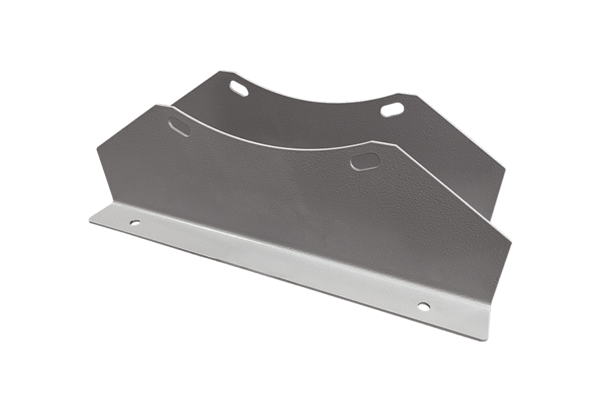 